Circ. Docenti n.  130                                                                                  Pollena Trocchia   23maggio 2024Ai docentiSedeVia TrincheraSito Webe p.c. al D.S.G.A.Oggetto: Consigli di classe Adozioni libri testo	Si comunica che sono convocati i Consigli di Classe in modalità a distanza sulla piattaforma G-Suite , secondo il calendario allegato per discutere sui seguenti punti all’o.d.g.Andamento didattico – disciplinare della classe; Esiti corsi di recupero Proposta adozioni libri di testo anno scolastico 2024/25;Prime intese documento 15 maggio (solo classi quinte);Valutazione UDA PFI primo periodo;Valutazione titoli candidati privatisti per i preliminari agli Esami di Stato;Varie ed eventuali. Le componenti genitori ed alunni sono ammesse a partecipare alle riunioni nei primi 15 minuti dell’orario devoluto a ciascuna riunione (punti 1-2-3)Tanto di competenzaIl Dirigente Scolastico  		                 Dott.ssa Angela Rosauro Firma autografa sostituita                                                                                             A mezzo stampa exart.3,e2,D.legs39/93                                                                                                  	Consigli di classe  di maggio Giorno   Lunedì 06 /05/2024Giorno   Martedì  07/05/2024Giorno Mercoledì 08/05/2024Giorno  Giovedì 09/06/2024GiornoVenerdi  10/05/2024Il Dirigente Scolastico  		                 Dott.ssa Angela Rosauro Firma autografa sostituita                                                                                             A mezzo stampa exart.3,e2,D.legs39/93                                                                                                  	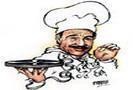 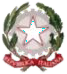 Ministerodell’Istruzione e del MeritoI.P.S.A.R.«UGOTOGNAZZI»VIALE ITALIAPARCOEUROPA–80040POLLENATROCCHIA(NA)TEL081/5303999FAX:0815308173C.F.:95246140636–CODICEUNIVOCO:UFJVBH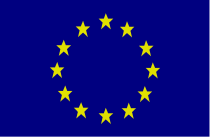 E-mail:narh250003@istruzione.it	-	PEC:narh250003@pec.istruzione.itE-mail:narh250003@istruzione.it	-	PEC:narh250003@pec.istruzione.itE-mail:narh250003@istruzione.it	-	PEC:narh250003@pec.istruzione.itOre15,00Classe1^BOre15,45Classe2^BOre16,30Classe3^BOre17,15Classe4^BOre18,00Classe5^BOre18,45Classe3^   A seraleOre15,00Classe1^AOre15,45Classe2^AOre16,30Classe3^AOre17,15Classe4^AOre18,00Classe5^AOre15,00Classe1^COre15,45Classe2^COre16,30Classe3^COre17,15Classe4^COre18,00Classe5^COre15,00Classe1^DOre15,45Classe2^DOre16,30Classe3^DOre17,15Classe4^DOre18,00Classe5^DOre15,00Classe2^FOre15,45Classe1^EOre16,30Classe2^EOre17,15Classe3^EOre18,00Classe4^EOre18,45Classe5^E